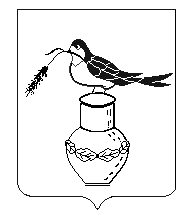 Отдел образования                                               Измалковского  района Липецкой областиПРИКАЗ  06.02.  2020  года                                                                                   № 57с. ИзмалковоОб аккредитации граждан в качестве общественных наблюдателей  при проведении итогового собеседованияпо русскому языку для выпускников  9 классов на территории Измалковского района Липецкой области в 2019-2020 учебном годуВ соответствии с приказом Министерства просвещения Российской Федерации  № 189, Федеральной службы по надзору в сфере образования и науки №1513 от 7 ноября 2018 года «Об утверждении Порядка проведения государственной итоговой аттестации по образовательным программам основного общего образования», приказом управления образования и науки Липецкой области от 28 января 2020 г. №102 «О внесении изменений в приказ управления образования и науки Липецкой области от 10 декабря 2018 года № 1583 «Об утверждении порядка проведения и проверки итогового собеседования по русскому языку для выпускников 9 классов на территории Липецкой области», в целях организации работы по аккредитации граждан в качестве общественных наблюдателей при проведении итогового собеседования по русскому языку для выпускников 9 классов на территории Измалковского района Липецкой  области в 2019-2020 учебном годуПриказываю:     1.Аккредитовать граждан в качестве общественных наблюдателей при проведении итогового собеседования по русскому языку для выпускников  9 классов на территории Измалковского района Липецкой области в 2019-2020 учебном году (приложение).     2. Главному специалисту-эксперту отдела образования Коротаевой С.А. в рамках информационного обеспечения государственной итоговой аттестации разместить настоящий приказ на официальном сайте отдела образования Измалковского района в сети Интернет по адресу http://izmrono1.ucoz.ru/ .     3. Контроль за исполнением настоящего приказа  возложить на Лесных Н.И., заместителя начальника отдела образования.  Начальник отдела образования                                В.И.Селянина     Нина Ивановна Лесных, 8(47478)  2-13-37                                                                                    Приложение к приказу                                                                                     отдела образования                                                                                    от 06.02. 2020г. № 57Список граждан, аккредитованных в качестве общественных наблюдателей при проведении итогового собеседования по русскому языку для выпускников  9 классов на территории Измалковского района Липецкой области в 2019-2020 учебном году№ п/пФ.И.О.Наименование ООЛошкарева О.В.МБОУ СОШ с.Афанасьево Измалковского районаОлефир О.И.МБОУ СОШ с.Афанасьево Измалковского районаСандрикова Н.В.МБОУ СОШ №1 с.ИзмалковоИзмалковского районаНечипорук Л.И.МБОУ СОШ №1 с.ИзмалковоЗлобина Н.М.Измалковского районаАглидтинова Е.Ю.МБОУ СОШ №1 с.ИзмалковоОкорокова О.Н.МБОУ СШ с.ПреображеньеИзмалковского районаПахомова Т.А.МБОУ СОШ с.ЧернаваИзмалковского районаЦелых Н.В.МБОУ СОШ с.ЧернаваИзмалковского районаСамойлова О.Ф.МБОУ ООШ  с.ИзмалковоИзмалковского районаЛукина Т.В.МБОУ ООШ с.ЛебяжьеИзмалковского районаВолченков А.В.МБОУ ООШ с.Полевые ЛокотцыИзмалковского районаГлушкова О.В.МБОУ ОШ д.Сухой СеменёкИзмалковского района